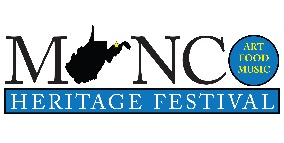 Vendor FormSat/Sun, May 16/17, 2020Tell us your story: (Tell us about your organization, your craft, your merchandise or your food. We would like to use this information in our news releases and advertising.  Include another page if necessary!)**Please attach a photo (link, digital or print) if available.The festival will be held at Courthouse Square, downtown Keyser. Booth space is assigned at the discretion of the Minco Music & Arts Heritage Vendor Committee. Questions-contact Katrina Westfall at 304-813-5630 or highlandartsultd.inc@gmail.com or mail to Minco Music Festival c/o Katrina Westfall, 297 Mountainview Drive, Keyser, WV  26726. For more info:  www.mincomusic.weebly.com   We will not be charging admission for the festival and we will try to accommodate everyone as best possible.  THANKS!Minco Music & Arts Heritage Festival is promoted by Highland Arts Unlimited, a 501c3 nonprofit community organization.  It is further agreed that the Minco Music & Arts Heritage Festival, Highland Arts Unlimited, Inc., and the festival organizers will be held harmless from any liability for damage, loss, or theft of any exhibitor property used in the Festival. Name of VendorContact PersonEmailPhone NumberDoes this number receive texts?Will you need electric?YesNoMark the days you will be available?Sat (10 a.m. to 9 p.m.)Sun (12 p.m. to 5 p.m.)No. of 10 x 10 spaces neededx $25.00 eachElectric (if necessary)x $10.00 total10% of Gross Sales for Food Vendorsx 10% of Gross    Salesx 10% of Gross    Sales10% of Gross Sales for Food Vendorsx 10% of Gross    Salesx 10% of Gross    SalesThere is a $10 item required for auction. Please provide a brief description of the item you are donating:There is a $10 item required for auction. Please provide a brief description of the item you are donating:There is a $10 item required for auction. Please provide a brief description of the item you are donating:TotalIncludedThere is a $10 item required for auction. Please provide a brief description of the item you are donating:There is a $10 item required for auction. Please provide a brief description of the item you are donating:There is a $10 item required for auction. Please provide a brief description of the item you are donating:TotalIncluded